Длины всех меридианов на глобусе равны 20 003,93 км.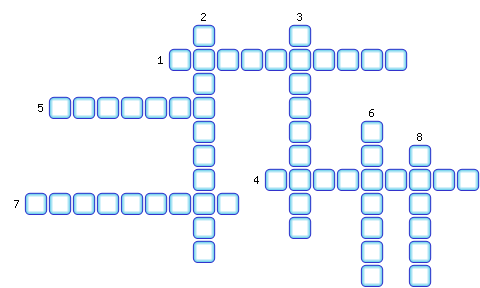 1. Что означает слово «меридиан»?2. Географическая широта и долгота.3. Линии одинаковой долготы.4. Поперечные линии, проведённые параллельно экватору.5. Делит Землю на Северное и Южное полушария.6. Расстояние от начального меридиана до какой-либо точки на поверхности Земли, выраженное в градусах.7. Сеть, образованная пересечением параллелей и меридианов.8. Половина окружности, соединяющая Северный и Южный полюса.ОТВЕТЫ:1. Полуденный
2. Координаты
3. Меридианы
4. Параллель
5. Экватор
6. Долгота
7. Градусная
8. Медиан